Конспект познавательного занятия   "Симфонический оркестр".Тема: В мире музыкальных инструментов.Цель: знакомство со струнными музыкальными инструментами: скрипкой, балалайкой и гитарой; познакомить детей с симфоническим, русских народных инструментов и эстрадным оркестрами.Программные задачи: Закрепить понятия "вокальная" и "инструментальная" музыка.Дать определение оркестра.Познакомить с определениями: классическая, народная и эстрадная музыка.Обогащать знания детей о свойствах и особенностях струнных инструментов: скрипки, балалайки, гитары.Рассказать легенду возникновения струнных инструментов.Расширять музыкальные впечатления детей.Обогащение словаря терминами: оркестр, дирижёр, пюпитр, музыкальный фрагмент.Развитие эмоциональной отзывчивости на музыку.Познакомить с расположением симфонического оркестра.Ход занятияДети входят в музыкальный зал, садятся на стульчики.Вместе с музыкой хорошей
К нам приходит волшебство,
Осторожней, осторожней,
Не спугнуть бы нам его.Звучит "Вальс цветов" П.И. Чайковского в грамзаписи в исполнении симфонического оркестра.- А кто исполняет эту чудесную музыку?- Правильно, оркестр.А на сцене будто праздник:
Серебро и медь,
Сколько труб и скрипок разных – 
Трудно рассмотреть.
Кто-то вдруг из полумрака
Вышел медленно на свет.
Дирижёр, он в чёрном фраке,
Он, как ласточка одет.
Всё блестит в сиянье света
Не найти свободных мест.
Мы, ребята, знаем – это
Симфонический оркестр!- Какая бывает музыка? /Вокальная и инструментальная./- Сегодня речь пойдёт об инструментальной музыке. Её исполняют оркестры.- Оркестр – это коллектив музыкантов, играющих вместе на различных музыкальных инструментах. Оркестры стали появляться очень давно. Сейчас есть симфонические оркестры, русских народных инструментов, эстрадные, духовые, камерные, шумовые и т.д.Самый богатый – симфонический оркестр. Он может исполнять разную музыку и передавать тончайшие настроения человека.- Симфонический оркестр умеет раскрыть почти всё, на что способна человеческая речь: он может плакать, смеяться, изображать раскаты грома, щебет птиц. И всё потому, что в оркестре собраны голоса самых различных инструментов, а количество их порой достигает ста!Показ и рассматривание схемы оркестра .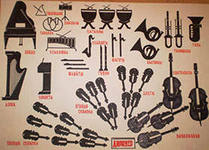 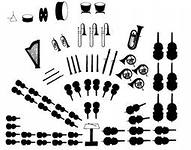 - Все исполнители расположены в определённом порядке. Впереди струнные – скрипки, виолончели, контрабасы. Далее духовые: медные – трубы, тромбоны, тубы; и деревянные – гобои, флейты, кларнеты, фаготы. Далее ударные: барабаны, литавры, тарелки, треугольники.В оркестре есть челеста, арфа, рояль.Оркестр – хорошо организованное государство, которое имеет свои законы. Здесь есть свой король – управляющий оркестром, его называют дирижёр. /Показ иллюстрации./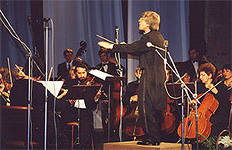 Дирижёр может заставить оркестр играть так, как он этого хочет, хотя при этом не произносит ни одного слова. Он пользуется только палочкой. Поднимет её, стукнет легонько о пюпитр /подставку для нот/ и в оркестре воцаряется тишина. Взмахнёт палочкой – все инструменты, подчиняясь его воле, заиграют согласно и дружно.- У нас тоже есть свой оркестр. Он – шумовой. Давайте поиграем в игру.Игра "Оркестр".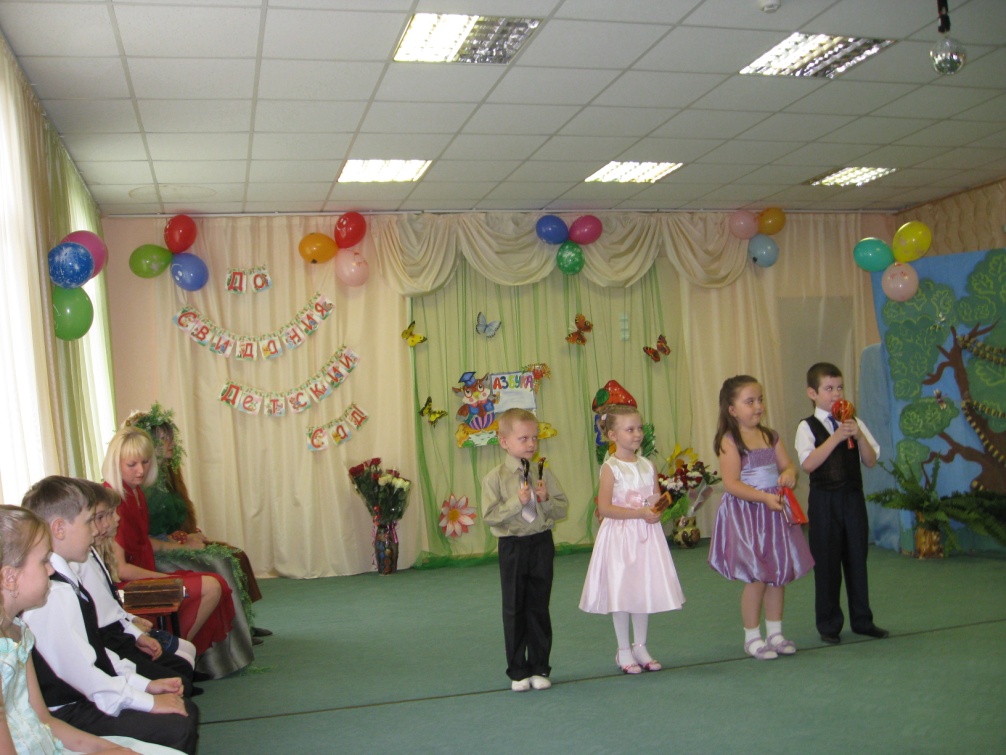 - Впереди оркестра расположены струнные инструменты. А какие струнные вы знаете?- Я познакомлю вас со струнными музыкальными инструментами, а какими – отгадайте сами.Звучит "первый концерт" П.И. Чайковского. Показываю инструменты – дети их называют.- А как же пришли к нам эти инструменты?- Давным-давно наши предки на охоте стреляли из лука: натягивали тетиву и пускали стрелу. Однажды они услышали, что тетива очень красиво и звонко поёт. Так появились струны.Все эти инструменты называют струнными, но исполняют на них разную музыку. На скрипке – симфоническую, на балалайке – русскую народную, на гитаре – эстрадную. Звучать они могут самостоятельно или в оркестрах, но в одном оркестре они никогда не играют, потому что звучат по-разному.- Давайте послушаем небольшой отрывок – музыкальный фрагмент и вы попробуете определить инструмент, который будет звучать.Слушание "первый концерт" П.И. Чайковского для скрипки с оркестром.- Вы узнали музыкальный инструмент?- Конечно, это скрипка. Недаром её за необычный звук называют королевой оркестра. музыкант, который играет на скрипке – скрипач. Она поёт человеческим голосом.Движенья плавные смычка
Приводят в трепет струны.
Мотив журчит издалека
Поёт про вечер лунный.
Как ясен звуков перелив
В них радость и улыбка.
Звучит мечтательный мотив
Его названье … скрипка.- Посмотрите, как она красива и изящна: тонкая "талия", плавные закругления. Эти отверстия на верхней доске скрипки называются эфы. К корпусу прикреплён гриф, который заканчивается завитком. На гриф натянуты струны. Очень многое в звучании зависит от смычка, который состоит из трости и древка, на который натянут конский волос.Мы ещё не раз будем встречаться со скрипкой.Прослушивание звучания балалайки.- Что это за инструмент звучит? Правильно, это балалайка.- Внимательно посмотрите на неё. Чем похожа на скрипку и чем от неё отличается? Число струн и смычок не нужен. Балалайка – щипковый музыкальный инструмент. На грифе – чёрточки для точного воспроизведения звуков. На балалайке играли на гуляньях. Пойдёмте и мы попляшем русскую пляску.Звучит "Барыня" русская народная мелодия в исполнении оркестра русских народных инструментов.- В оркестре русских народных инструментов звучат гармошки, балалайки, трещотки, свистульки, ложки.- У нас есть свой ансамбль ложкарей. Послушаем их."Танец весёлых ложкарей" русская народная мелодия /"Яблочко"/.Прослушивание звучания гитары.- Узнали? Правильно, это гитара. А электрогитара – главный инструмент эстрадного оркестра.Слушание эстрадного оркестра.- Ещё один струнный, вернее клавишно-струнный инструмент. Вы его слышите каждый раз, когда приходите на музыкальное занятие. Это пианино. Музыканты называют его фортепиано.- Сейчас вы увидите, где находятся струны у пианино. (Открываю крышу, показываю молоточки, которые ударяют по струнам; педали).- Фортепиано может заменить целый оркестр. - А теперь я приглашаю вас потанцевать. - Итак, сегодня вы узнали много нового и интересного о знакомых вам уже музыкальных инструментах.